 donne lecture du rapport suivant :Chers collègues,Pour répondre à un certain nombre de demandes de familles en matière de transport scolaire émises depuis la rentrée de septembre 2021, les membres de la Commission Mobilité Cit’ergie Transition Ecologique et Energétique de Vire Normandie après concertation avec les communes déléguées et le transporteur Voyages ROBERT, ont émis un avis favorable à la mise/ou remise en service d’arrêts de transport scolaire sur le territoire de Vire Normandie :Calcul incidence financière selon les articles 5.4 du contrat de DSP : une variation annuelle du kilométrage commercial de référence inférieure à 2% et ne nécessitant pas de véhicule supplémentaire, ne modifie par le montant de la contribution forfaitaire versée par la Commune de Vire Normandie.Suivant les avis favorables de la commission Transition Energétique réunie le 18 mars 2022 et du Bureau Communautaire réuni le 21 mars 2022, il est proposé au Bureau communautaire :d’autoriser la signature par M. le Président, ou son représentant, d’un avenant n°4 au contrat de Délégation de Service Public en cours avec les Voyages ROBERT afin de valider les adaptations de dessertes scolaires ci-dessus, étant précisé que celles-ci n’auront aucune incidence financière sur le contrat.d’autoriser la signature par M. le Président, ou son représentant, de tout avenant à intervenir au cours de la délégation de service public n’ayant aucune incidence financière sur le contrat.Arrêté en séance les jour, mois et an susdits Au registre suivent les signatures.Le Président,M. Marc ANDREU SABATER#signature#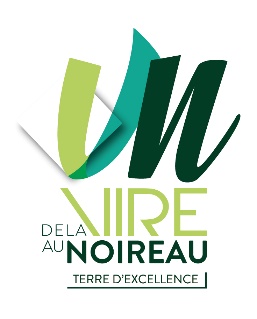 Nombre de membres en exercice : 61 Nombre de membres présents : 37Nombre de membres ayant 
donné pouvoir : 11Nombre de membres excusés : 7Nombre de membres absents : 6 Date de convocation : 25 mars 2022Acte rendu exécutoire après visa du contrôle de légalité le :et affichage le :REPUBLIQUE FRANCAISEDEPARTEMENT DU CALVADOSCOMMUNAUTE DE COMMUNES INTERCOM DE LA VIRE AU NOIREAUDélibérationsConseil CommunautaireSéance du Jeudi 31 Mars 2022 L’an 2022, le 31 mars à 20h30, le conseil communautaire de l’Intercom de la Vire au Noireau s’est réuni en salle des mariages de l’Hôtel de Ville de Vire, lieu habituel choisi pour la tenue de ces séances, sous la présidence de 
M. Marc ANDREU SABATER, Président. Les convocations individuelles et l’ordre du jour ont été transmis par mail et par courrier aux conseillers communautaires le 25 mars 2022.La convocation et l’ordre du jour ont été affichés sur le site internet et au siège de l’Intercom de la Vire au Noireau le 
25 mars 2022.Mme Annick ALLAIN a été nommée secrétaire de séance  conformément aux dispositions de l’article L.2121-15 du CGCT applicable à l’EPCI en vertu de l’article L. 5211-1 du CGCT.Objet : Mobilité : Délégation de Service Public (DSP) Transport –  signature d’un avenant avec les Voyages Robert afin de formaliser la mise/ou remise en service d’arrêts de transport scolaire sur le territoire de Vire NormandieObjet : Mobilité : Délégation de Service Public (DSP) Transport –  signature d’un avenant avec les Voyages Robert afin de formaliser la mise/ou remise en service d’arrêts de transport scolaire sur le territoire de Vire NormandieNoms des ConseillersPrésentsExcusésExcusésExcusésAbsentsNoms des ConseillersPrésents* Représenté(e) par :                           (en vertu de l’article 
L5211-6)*A donné pouvoir à : (article L. 2121-20, applicable en vertu de l’article L. 5211-1 du CGCT)  N'étant ni représenté par un suppléant et/ou n'ayant pas donné pouvoirAbsentsCONDE-EN-NORMANDIECONDE-EN-NORMANDIECONDE-EN-NORMANDIECONDE-EN-NORMANDIECONDE-EN-NORMANDIECONDE-EN-NORMANDIEM. Xavier ANCKAERTX : M. Pascal DALIGAULTMme Nathalie BOUILLARD X : Mme Catherine CAILLYMme Catherine CAILLYXM. Pascal DALIGAULT XM. Sylvain DELANGEX : M. Manuel MACHADOMme Valérie DESQUESNE XM. Jean ELISABETH XMme Najat LEMERAY X : Mme Valérie DESQUESNELA VILLETTELA VILLETTELA VILLETTELA VILLETTELA VILLETTELA VILLETTEM. Daniel BREARDX : M. Arnaud BREARDPERIGNYPERIGNYPERIGNYPERIGNYPERIGNYPERIGNYM. Jean-Christophe MEUNIERXNoms des ConseillersPrésentsExcusésExcusésExcusésAbsentsNoms des ConseillersPrésents* Représenté(e) par :                           (en vertu de l’article 
L5211-6)*A donné pouvoir à : (article L. 2121-20, applicable en vertu de l’article L. 5211-1 du CGCT)  N'étant ni représenté par un suppléant et/ou n'ayant pas donné pouvoirAbsentsPONTECOULANTPONTECOULANTPONTECOULANTPONTECOULANTPONTECOULANTPONTECOULANTM. Jean-Pierre MOURICEXSAINT-DENIS-DE-MERESAINT-DENIS-DE-MERESAINT-DENIS-DE-MERESAINT-DENIS-DE-MERESAINT-DENIS-DE-MERESAINT-DENIS-DE-MEREM. Manuel MACHADOXTERRES-DE-DRUANCETERRES-DE-DRUANCETERRES-DE-DRUANCETERRES-DE-DRUANCETERRES-DE-DRUANCETERRES-DE-DRUANCEM. Jean TURMEL XBEAUMESNILBEAUMESNILBEAUMESNILBEAUMESNILBEAUMESNILBEAUMESNILM. Gilles PORQUETXCAMPAGNOLLESCAMPAGNOLLESCAMPAGNOLLESCAMPAGNOLLESCAMPAGNOLLESCAMPAGNOLLESMme Catherine GOURNEY LECONTE XLANDELLES-ET-COUPIGNYLANDELLES-ET-COUPIGNYLANDELLES-ET-COUPIGNYLANDELLES-ET-COUPIGNYLANDELLES-ET-COUPIGNYLANDELLES-ET-COUPIGNYM. Denis JOUAULT XLE MESNIL-ROBERTLE MESNIL-ROBERTLE MESNIL-ROBERTLE MESNIL-ROBERTLE MESNIL-ROBERTLE MESNIL-ROBERTM. Jean-Claude RUAULTXNOUES-DE-SIENNENOUES-DE-SIENNENOUES-DE-SIENNENOUES-DE-SIENNENOUES-DE-SIENNENOUES-DE-SIENNEMme Coraline BRISON- VALOGNESXM. Olivier JEANNEAUXMme Colette JOUAULT XMme Bernadette LEROYXM. Georges RAVENELXPONT-BELLANGERPONT-BELLANGERPONT-BELLANGERPONT-BELLANGERPONT-BELLANGERPONT-BELLANGERM. Christian MARIETTEX : Mme Martine TREMPUSAINT-AUBIN-DES-BOISSAINT-AUBIN-DES-BOISSAINT-AUBIN-DES-BOISSAINT-AUBIN-DES-BOISSAINT-AUBIN-DES-BOISSAINT-AUBIN-DES-BOISM. Maurice ANNEXSAINTE-MARIE-OUTRE-L'EAUSAINTE-MARIE-OUTRE-L'EAUSAINTE-MARIE-OUTRE-L'EAUSAINTE-MARIE-OUTRE-L'EAUSAINTE-MARIE-OUTRE-L'EAUSAINTE-MARIE-OUTRE-L'EAUMme Catherine GARNIERXSOULEUVRE-EN-BOCAGESOULEUVRE-EN-BOCAGESOULEUVRE-EN-BOCAGESOULEUVRE-EN-BOCAGESOULEUVRE-EN-BOCAGESOULEUVRE-EN-BOCAGEMme Annick ALLAINXM. Alain DECLOMESNILXM. Régis DELIQUAIREXM. Didier DUCHEMINX : M. Régis DELIQUAIREM. Marc GUILLAUMINX : Mme Sandrine SAMSONM. Francis HERMONXMme Marie-Line LEVALLOISX : Mme Annick ALLAINM. Eric MARTINXMme Natacha MASSIEUX Mme Sandrine SAMSONXMme Cyndi THOMASXNoms des ConseillersPrésentsExcusésExcusésExcusésAbsentsNoms des ConseillersPrésents* Représenté(e) par :                           (en vertu de l’article 
L5211-6)*A donné pouvoir à : (article L. 2121-20, applicable en vertu de l’article L. 5211-1 du CGCT)  N'étant ni représenté par un suppléant et/ou n'ayant pas donné pouvoirAbsentsVALDALLIEREVALDALLIEREVALDALLIEREVALDALLIEREVALDALLIEREVALDALLIEREM. Jean-Paul ANGENEAUXM. Frédéric BROGNIART X : M. Jean-Paul ANGENEAUMme Caroline CHANU X Mme Marie-Françoise DAUPRATXM. Gilles FAUCONXMme Brigitte MENNIERXMme Sabrina SCOLAXVIRE NORMANDIEVIRE NORMANDIEVIRE NORMANDIEVIRE NORMANDIEVIRE NORMANDIEVIRE NORMANDIEM. Marc ANDREU SABATERXMme Marie-Noëlle BALLEXM. Lucien BAZINXMme Marie-Ange CORDIERXM. Serge COUASNONXMme Nicole DESMOTTESXMme Sylvie GELEZXM. Corentin GOETHALSX : Mme Marie-Ange CORDIERMme Catherine MADELAINEXM. Gilles MALOISELXM. Pascal MARTINX : M. Serge COUASNONM. Gérard MARYXMme Marie-Odile MORELXMme Valérie OLLIVIERXM. Régis PICOTX : M. Marc ANDREU SABATERMme Jane PIGAULTXMme Annie ROSSIXM. Guy VELANYXTOTAL3521176Nombre de Membres en exerciceNombre de Membres en exercice61616161Nombre de conseillers présentsNombre de conseillers présents37373737Quorum
En raison de la période de crise sanitaire liée à la pandémie de la COVID-19, le quorum est fixé à un tiers des membres en exercice présents 
(article 2 de l'Ordonnance n°2020-391 du 1er avril 2020 
IV de l'article 6 de la Loi n°2020-1379 du 14 novembre 2020
V de l'article 10 de la Loi n°2021-1465 du 10 novembre 2021) Quorum
En raison de la période de crise sanitaire liée à la pandémie de la COVID-19, le quorum est fixé à un tiers des membres en exercice présents 
(article 2 de l'Ordonnance n°2020-391 du 1er avril 2020 
IV de l'article 6 de la Loi n°2020-1379 du 14 novembre 2020
V de l'article 10 de la Loi n°2021-1465 du 10 novembre 2021) 21212121Nombre de votants 
(conseillers présents + pouvoirs*)
*En raison de la période de crise sanitaire liée à la pandémie de la COVID-19, et jusqu'à la fin de l'état d'urgence sanitaire, un conseiller peut-être porteur de deux pouvoirs
(article 2 de l'Ordonnance n°2020-391 du 1er avril 2020 
IV de l'article 6 de la Loi n°2020-1379 du 14 novembre 2020
V de l'article 10 de la Loi n°2021-1465 du 10 novembre 2021)  Nombre de votants 
(conseillers présents + pouvoirs*)
*En raison de la période de crise sanitaire liée à la pandémie de la COVID-19, et jusqu'à la fin de l'état d'urgence sanitaire, un conseiller peut-être porteur de deux pouvoirs
(article 2 de l'Ordonnance n°2020-391 du 1er avril 2020 
IV de l'article 6 de la Loi n°2020-1379 du 14 novembre 2020
V de l'article 10 de la Loi n°2021-1465 du 10 novembre 2021)  48484848N° de Circuit/Commune déléguée desservie(P = Primaire)(S= Secondaire)Nom de l’arrêt(création ou remise en service) et date d’effetMotifIncidence (s)sur le contrat de Délégation de Service Public signé avec Voyages ROBERTN° 10S (Maisoncelles la Jourdan)La Caucessière- à compter du 15 novembre 2021Permettre à des lycéens qui empruntent le ramassage de 18 heures le soir de descendre à cet arrêt où ils ont été pris en charge de matin par le bus du circuit 7SPas d’incidence financière, le bus passe devantN° 2S (Vire-Saint-Martin de Tallevende)Création d’un arrêt au lieudit La Florie sur RD 185 – à compter du 8 novembre 2021Supprimer le cheminement d’élèves sur la route (Axe Vire-Le Mesnil-Clinchamps)Allongement du circuit journalier d’’un kilomètre (estimé à 177 km pour une année scolaire pleine sur base 177 jours de classe) mais sans incidence financière Déplacement d’un autre arrêt du fait de la modification du circuit opérée N°1 S (Coulonces-Campagnolles)Desserte d’un arrêt au lieudit La Bastière sur la RD 295 – à compter du 31 janvier 2022Supprimer le cheminement d’une élèves sur la RD 295 (Axe Etouvy-La Champagne)Pas d’incidence financière, le bus passe devantN° 8S (Vaudry)Desserte d’un arrêt au lieu La Rairie – à compter du 21 février 2022Supprimer le cheminement délicat d’une élève jusqu’à l’arrêt le plus proche (Montisenger)Pas d’incidence financière, le bus passe devantN° 5S (Saint-Germain de Tallevende La Lande Vaumont)Déplacement sur la RD 76 de 100 mètres en amont d’un arrêt en veille dénommé La Planche Supprimer sur la RD 76 (Axe Vire-Gathemo) le cheminement d’une collégienne qui entre en 6 ème à la rentrée de septembre 2022 Pas d’incidence financière, le bus passe devantVOTEVote ordinaire à main levée : Vote ordinaire à main levée : Vote ordinaire à main levée : Vote ordinaire à main levée : Vote ordinaire à main levée : Vote ordinaire à main levée : Pour :48Contre :0Abstentions :0        Adopté à la majorité               Adopté à l’unanimité             Non adopté        Adopté à la majorité               Adopté à l’unanimité             Non adopté        Adopté à la majorité               Adopté à l’unanimité             Non adopté        Adopté à la majorité               Adopté à l’unanimité             Non adopté        Adopté à la majorité               Adopté à l’unanimité             Non adopté        Adopté à la majorité               Adopté à l’unanimité             Non adopté